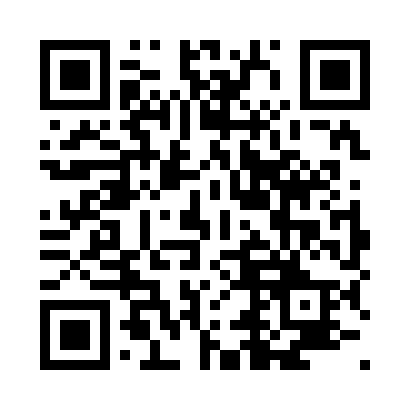 Prayer times for Gajowice, PolandWed 1 May 2024 - Fri 31 May 2024High Latitude Method: Angle Based RulePrayer Calculation Method: Muslim World LeagueAsar Calculation Method: HanafiPrayer times provided by https://www.salahtimes.comDateDayFajrSunriseDhuhrAsrMaghribIsha1Wed2:585:2412:495:568:1510:312Thu2:545:2312:495:578:1610:343Fri2:515:2112:495:588:1810:374Sat2:475:1912:495:598:1910:405Sun2:445:1712:496:008:2110:436Mon2:405:1512:496:018:2310:467Tue2:365:1412:496:028:2410:498Wed2:345:1212:486:038:2610:539Thu2:335:1012:486:038:2710:5510Fri2:335:0912:486:048:2910:5611Sat2:325:0712:486:058:3010:5712Sun2:325:0612:486:068:3210:5713Mon2:315:0412:486:078:3310:5814Tue2:305:0312:486:088:3510:5915Wed2:305:0112:486:098:3610:5916Thu2:295:0012:486:108:3811:0017Fri2:294:5812:486:118:3911:0118Sat2:284:5712:486:118:4111:0119Sun2:284:5612:496:128:4211:0220Mon2:274:5412:496:138:4311:0221Tue2:274:5312:496:148:4511:0322Wed2:264:5212:496:158:4611:0423Thu2:264:5112:496:158:4711:0424Fri2:254:5012:496:168:4911:0525Sat2:254:4912:496:178:5011:0626Sun2:254:4812:496:188:5111:0627Mon2:244:4712:496:188:5211:0728Tue2:244:4612:496:198:5411:0729Wed2:244:4512:496:208:5511:0830Thu2:234:4412:506:208:5611:0831Fri2:234:4312:506:218:5711:09